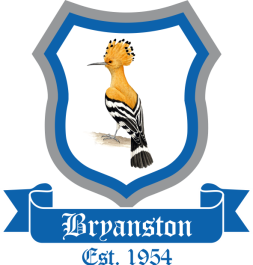 TERMYN 2:					Bryanston Primary SchoolDatum:					Afrikaans Tweede Taal – Graad 4Naam:									Klas: 		Bywoorde(adverb)Bv: 	     Die seun 		   skop 		die bal 		ver. 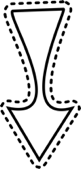 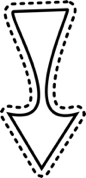 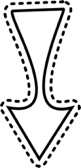 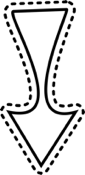 e.g:	Onderwerp (subject)	Werkwoord (verb)	  Voorwerp (noun)	Bywoord (adverb)     Drie soorte Bywoorde: TydWanneer? When?PlekWaar? Where?WyseHoe? How?gistervandagmôreoor ‘n jaarelke kwartaal daagliksweekliksjaarliksbinnekantbuitekanttuishierdaariewersoralsbuitentoegraagdadelikgouonmiddellikvinnigstadig